The Westbury Sub Mendip 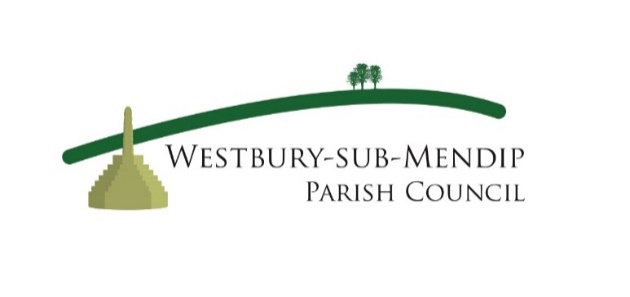 Scarecrow Competition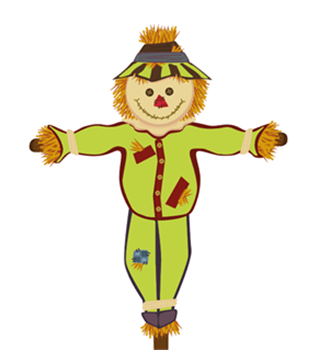 It’s time to build those scarecrowsDesign your scarecrow with a “traffic calming” themeEntry forms and competition rules will be available from the village shop and website (https://westburysubmendip-pc.gov.uk)Scarecrows will be positioned around the village to encourage safe driving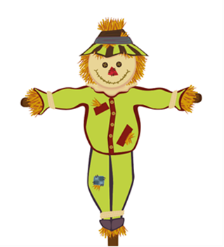 Take your scarecrow to Court House by 19th July where judging will take place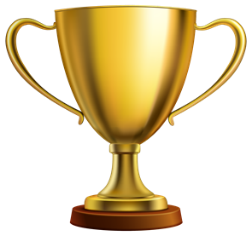 